                                                                                                                   “Azərbaycan Xəzər Dəniz Gəmiçiliyi”			                       			 	   Qapalı Səhmdar Cəmiyyətinin 					       			              “ 01 ”  Dekabr 2016-cı il tarixli		 “216” nömrəli əmri ilə təsdiq edilmişdir.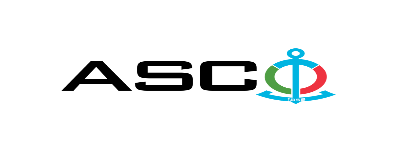 “Azərbaycan Xəzər Dəniz Gəmiçiliyi” Qapalı Səhmdar Cəmiyyətinin tabeliyində olan ASCO Nəqliyyat MMC üçün tələb olunan müxtəlif növ süzgəclərin satınalınması məqsədilə açıq müsabiqə elan edir:Müsabiqə №AM030/2024(İddiaçı iştirakçının blankında)AÇIQ MÜSABİQƏDƏ İŞTİRAK ETMƏK ÜÇÜN MÜRACİƏT MƏKTUBU___________ şəhəri                                                                                           “__”_______2024-cü il___________№           							                                                                                          ASCO-nun Satınalmalar Komitəsinin Sədricənab C.Mahmudluya,Hazırkı məktubla [iddiaçı podratçının tam adı göstərilir] (nin,nun,nın) ASCO tərəfindən “__________”ın satın alınması ilə əlaqədar elan edilmiş [iddiaçı tərəfindən müsabiqənin nömrəsi daxil edilməlidir]nömrəli açıq  müsabiqədə iştirak niyyətini təsdiq edirik.Eyni zamanda [iddiaçı podratçının tam adı göstərilir] ilə münasibətdə hər hansı ləğv etmə və ya müflislik prosedurunun aparılmadığını, fəaliyyətinin dayandırılmadığını və sözügedən satınalma müsabiqəsində iştirakını qeyri-mümkün edəcək hər hansı bir halın mövcud olmadığını təsdiq edirik. Əlavə olaraq, təminat veririk ki, [iddiaçı podratçının tam adı göstərilir] ASCO-ya aidiyyəti olan şəxs deyildir.Tərəfimizdən təqdim edilən sənədlər və digər məsələlərlə bağlı yaranmış suallarınızı operativ cavablandırmaq üçün əlaqə:Əlaqələndirici şəxs: Əlaqələndirici şəxsin vəzifəsi: Telefon nömrəsi: E-mail: Qoşma: İştirak haqqının ödənilməsi haqqında bank sənədinin əsli – __ vərəq.________________________________                                   _______________________                   (səlahiyyətli şəxsin A.A.S)                                         (səlahiyyətli şəxsin imzası)_______________________                (səlahiyyətli şəxsin vəzifəsi )                                                                                                                      M.Y                                                       Texniki suallarla bağlı:   Mahir Şamiyev,Satınalmalar Departamentinin mütəxəssisiTel: +994502774717                                                    E-mail: rashad.akhadov@asco.az     Müsabiqədə qalib elan olunan iddiaçı şirkət ilə satınalma müqaviləsi bağlanmamışdan öncə ASCO-nun Satınalmalar qaydalarına uyğun olaraq iddiaçının yoxlanılması həyata keçirilir.     Həmin şirkət bu linkə http://asco.az/sirket/satinalmalar/podratcilarin-elektron-muraciet-formasi/ keçid alıb xüsusi formanı doldurmalı və ya aşağıdakı sənədləri təqdim etməlidir:Şirkətin nizamnaməsi (bütün dəyişikliklər və əlavələrlə birlikdə)Kommersiya hüquqi şəxslərin reyestrindən çıxarışı (son 1ay ərzində verilmiş)Təsisçi hüquqi şəxs olduqda, onun təsisçisi haqqında məlumatVÖEN ŞəhadətnaməsiAudit olunmuş mühasibat uçotu balansı və ya vergi bəyannaməsi (vergi qoyma sistemindən asılı olaraq)/vergi orqanlarından vergi borcunun olmaması haqqında arayışQanuni təmsilçinin şəxsiyyət vəsiqəsiMüəssisənin müvafiq xidmətlərin göstərilməsi/işlərin görülməsi üçün lazımi lisenziyaları (əgər varsa)Qeyd olunan sənədləri təqdim etməyən və ya yoxlamanın nəticəsinə uyğun olaraq müsbət qiymətləndirilməyən şirkətlərlə müqavilə bağlanılmır və müsabiqədən kənarlaşdırılır. Müsabiqədə iştirak etmək üçün təqdim edilməli sənədlər:Müsabiqədə iştirak haqqında müraciət (nümunə əlavə olunur);İştirak haqqının ödənilməsi barədə bank sənədi;Müsabiqə təklifi; Malgöndərənin son bir ildəki (əgər daha az müddət fəaliyyət göstərirsə, bütün fəaliyyət dövründəki) maliyyə vəziyyəti barədə bank sənədi;Azərbaycan Respublikasında vergilərə və digər icbari ödənişlərə dair yerinə yetirilməsi vaxtı keçmiş öhdəliklərin, habelə son bir il ərzində (fəaliyyətini dayandırdığı müddət nəzərə alınmadan) vergi ödəyicisinin Azərbaycan Respublikasının Vergi Məcəlləsi ilə müəyyən edilmiş vəzifələrinin yerinə yetirilməməsi hallarının mövcud olmaması barədə müvafiq vergi orqanlarından arayış.İlkin mərhələdə müsabiqədə iştirak haqqında müraciət (imzalanmış və möhürlənmiş) və iştirak haqqının ödənilməsi barədə bank sənədi (müsabiqə təklifi istisna olmaqla) ən geci 11 Mart 2024-cü il, Bakı vaxtı ilə saat 17:00-a qədər Azərbaycan, rus və ya ingilis dillərində “Azərbaycan Xəzər Dəniz Gəmiçiliyi” Qapalı Səhmdar Cəmiyyətinin ( “ASCO” və ya “Satınalan təşkilat”) yerləşdiyi ünvana və ya Əlaqələndirici Şəxsin elektron poçtuna göndərilməlidir, digər sənədlər isə müsabiqə təklifi zərfinin içərisində təqdim edilməlidir.   Satın alınması nəzərdə tutulan mal, iş və xidmətlərin siyahısı (təsviri) əlavə olunur.İştirak haqqının məbləği və Əsas Şərtlər Toplusunun əldə edilməsi:Müsabiqədə iştirak etmək istəyən iddiaçılar aşağıda qeyd olunmuş məbləğdə iştirak haqqını ASCO-nun bank hesabına ödəyib (ödəniş tapşırığında müsabiqə keçirən təşkilatın adı, müsabiqənin predmeti dəqiq göstərilməlidir), ödənişi təsdiq edən sənədi birinci bölmədə müəyyən olunmuş vaxtdan gec olmayaraq ASCO-ya təqdim etməlidir. Bu tələbləri yerinə yetirən iddiaçılar satınalma predmeti üzrə Əsas Şərtlər Toplusunu elektron və ya çap formasında əlaqələndirici şəxsdən elanın IV bölməsində göstərilən tarixədək həftənin istənilən iş günü saat 08:00-dan 17:00-a kimi ala bilərlər.İştirak haqqının məbləği (ƏDV-siz): 50 (əlli) AZN. Iştirak haqqı manat və ya ekvivalent məbləğdə ABŞ dolları və AVRO ilə ödənilə bilər.  Hesab nömrəsi: İştirak haqqı ASCO tərəfindən müsabiqənin ləğv edilməsi halı istisna olmaqla, heç bir halda geri qaytarılmır.Müsabiqə təklifinin təminatı :Müsabiqə təklifi üçün təklifin qiymətinin azı 1 (bir) %-i həcmində bank təminatı (bank qarantiyası) tələb olunur. Bank qarantiyasının forması Əsas Şərtlər Toplusunda göstəriləcəkdir. Bank qarantiyalarının əsli müsabiqə zərfində müsabiqə təklifi ilə birlikdə təqdim edilməlidir. Əks təqdirdə Satınalan Təşkilat belə təklifi rədd etmək hüququnu özündə saxlayır. Qarantiyanı vermiş maliyyə təşkilatı Azərbaycan Respublikasında və/və ya beynəlxalq maliyyə əməliyyatlarında qəbul edilən olmalıdır. Satınalan təşkilat etibarlı hesab edilməyən bank qarantiyaları qəbul etməmək hüququnu özündə saxlayır.Satınalma müsabiqəsində iştirak etmək istəyən şəxslər digər növ təminat (akkreditiv, qiymətli kağızlar, satınalan təşkilatın müsabiqəyə dəvət sənədlərində göstərilmiş xüsusi hesabına  pul vəsaitinin köçürülməsi, depozitlər və digər maliyyə aktivləri) təqdim etmək istədikdə, təminat növünün mümkünlüyü barədə Əlaqələndirici Şəxs vasitəsilə əvvəlcədən ASCO-ya sorğu verməlidir və razılıq əldə etməlidir. Müqavilənin yerinə yetirilməsi təminatı satınalma müqaviləsinin qiymətinin 5 (beş) %-i məbləğində tələb olunur.Hazırki satınalma əməliyyatı üzrə Satınalan Təşkilat tərəfindən yalnız malların anbara təhvil verilməsindən sonra ödənişinin yerinə yetirilməsi nəzərdə tutulur, avans ödəniş nəzərdə tutulmamışdır.Müqavilənin icra müddəti:Malların bir dəfəyə yox ,tələbat yarandıqca alınması nəzərdə tutulur. Satınalma müqaviləsinin ASCO tərəfindən rəsmi sifariş (tələbat) daxil olduqdan sonra 3 (beş) təqvim günü ərzində yerinə yetirilməsi tələb olunur.Müsabiqə təklifinin təqdim edilməsinin son tarixi və vaxtı:Müsabiqədə iştirak haqqında müraciəti və iştirak haqqının ödənilməsi barədə bank sənədini birinci bölmədə qeyd olunan vaxta qədər təqdim etmiş iştirakçılar, öz müsabiqə təkliflərini bağlı zərfdə (1 əsli və 1 surəti olmaqla) 18 Mart 2024-cü il, Bakı vaxtı ilə saat 17:00-a qədər ASCO-ya təqdim etməlidirlər.Göstərilən tarixdən və vaxtdan sonra təqdim olunan təklif zərfləri açılmadan geri qaytarılacaqdır.Satınalan təşkilatın ünvanı:Azərbaycan Respublikası, Bakı şəhəri, AZ1003 (indeks), M.Useynov küçəsi 2, ASCO-nun Satınalmalar Komitəsi.Əlaqələndirici şəxs:Mahir ŞamiyevASCO-nun Satınalmalar Departameninin təchizat işləri üzrə mütəxəssisiTelefon nömrəsi: +994502774717Elektron ünvan: rashad.akhadov@asco.az  tender@asco.azHüquqi məsələlər üzrə:Telefon nömrəsi: +994 12 4043700 (daxili: 1262)Elektron ünvan: tender@asco.az Müsabiqə təklif zərflərinin açılışı tarixi, vaxtı və yeri:Zərflərin açılışı 19 Mart 2024-cü il tarixdə, Bakı vaxtı ilə saat 15:00-da  baş tutacaqdır. .Müsabiqənin qalibi haqqında məlumat:Müsabiqə qalibi haqqında məlumat ASCO-nun rəsmi veb-səhifəsinin “Elanlar” bölməsində yerləşdiriləcəkdir.№Malın adıÖlçü vahidiMiqdarASCO Nəqliyyat MMC10088270ASCO Nəqliyyat MMC10088270ASCO Nəqliyyat MMC10088270ASCO Nəqliyyat MMC10088270Yanacaq süzgəcləriYanacaq süzgəcləriYanacaq süzgəcləriYanacaq süzgəcləri1Yanacaq süzgəci (Mitsubishi L 200)   23390-0L041ədəd62Yanacaq süzgəci (Hyundai Sonata) 31911-3Q550ədəd83Yanacaq süzgəci (Otokar Sultan) 11LB70030 ədəd12 4Yanacaq süzgəci (Otokar Sultan) 504033400 ədəd125Yanacaq süzgəci (Ford Transit) cc119176bbədəd10  6Yanacaq süzgəci  (Hyundai H-1)  31973H1000ədəd67Yanacaq süzgəci (Hyundai County) 3194545001ədəd248Yanacaq süzgəci (Mercedes Benz 814 -yük, Axor) A9060920305ədəd109Yanacaq süzgəci  (Hyundai H-1)  31922-4H001ədəd1110Yanacaq süzgəci (Hyundai H-100) 31922-4H001ədəd411Yanacaq süzgəci (Mercedes Benz Sprinter) A6510902952ədəd312Yanacaq süzgəci (Ford Carqo) SF 8428  ədəd1213Yanacaq süzgəci (Ford ,Axor ,Daimler,Isuzu Siti Mark)  SF 8405ədəd2014Yanacaq süzgəci (Qaz 3302) 19925ədəd5015Yanacaq süzgəci (Naz Lifan) F1117100ədəd616Yanacaq süzgəci (Hunday Aero Siti ) 31945-72001ədəd317Yanacaq  süzgəci   (Hyundai County 2014 ,HD-65)   31945-52161ədəd818Yanacaq süzgəci (Wolksvagen) 071115562C ədəd319Yanacaq süzgəci (İsuzu Novo Ultra ,Siti Mark,Novo Lux)   8-98162897-0ədəd1220Yanacaq süzgəci(İsuzu Classic) (İsuzu Ecobus) (İsuzu Boqdan)SF8127Bədəd5021Yanacaq süzgəci (Hovo) RE 14658ədəd622Yanacaq süzgəci (Hovo) RE 14666ədəd623Yanacaq süzgəci (TCM) SP 601Mədəd224Yanacaq süzgəci (Komatsu, Liu Gonq) 31973H1000 ədəd1025Yanacaq süzgəci (Toyota Hılux) 23390-0L070ədəd226Yanacaq süzgəci (Kamaz 53212A) 7405-1012040dəst2Yağ süzgəcləriYağ süzgəcləriYağ süzgəcləriYağ süzgəcləri27Yağ süzgəci (Buick Enclave) (GMC Savana) (Buick LACROSSE)(GMC Terrain)(Chevrolet Tahoe) (GMC Yucon)  ACDELCO/GENERAL MOTORS USA 19303975ədəd6028Yağ süzgəci (Mercedes Benz S 500) (Mercedes Benz S 320) (Mercedes Benz R 350) A 0001802609ədəd1429Yağ süzgəci (Mercedes Benz E 200)   A2711800009ədəd430Yağ süzgəci (Mercedes Benz E 230) A2781800009ədəd431Yağ süzgəci (Chevrolet Colorado) General Motors 19210285ədəd3032Yağ süzgəci (Chevrolet Cruze) General Motors 19236616ədəd633Yağ süzgəci (Chevrolet Cruze) General Motors PF-47ədəd1234Yağ süzgəci (Chevrolet Malibu) General Motors 12605566(içlik)ədəd6035Yağ süzgəci (Mitsubishi Outlander) (Mitsubishi L-300) (Mitsubishi Pajero) MZ 690150ədəd1036Yağ süzgəci (Mitsubishi L 200) MD069782ədəd1237Yağ süzgəci (Toyota Camry) (Toyota Avalon) 04152-31090(içlik)ədəd1538Yağ süzgəci (Hyundai Sonata) (Hyundai Elantra) 26300-35503ədəd5039Yağ süzgəci (Nissan Maxima) (Nissan Sunny) 20831U0Bədəd2540Yağ süzgəci (Ford Transit) LF 16242ədəd1641Yağ süzgəci (Hyundai H-1, H-100) GP 26330-4X000ədəd3042Yağ süzgəci (Hyundai County) 26311-45001 ədəd3043Yağ süzgəci (Mercedes Benz 814 -yük) P 550768ədəd1044Yağ süzgəci (Mercedes Axor) EF1040ədəd645Yağ süzgəci (Mercedes Benz Sprinter) A6511800109ədəd546Yağ süzgəci (Ford Carqo) 2C466C769AA  ədəd1247Yağ süzgəci (Wolksvagen) OC105-Wolksvagen Transporter üçün nəzərdə tutulubədəd448Yağ süzgəci (Ford Carqo) W 1170|9   ədəd1249Yağ süzgəci (İsuzu City Mark) (İsuzu Classic)(İsuzu Ecobus) (İsuzu Novo Ultra) 8-97148270-1ədəd6050Yağ süzgəci ( Qaz 322131) (Qaz 3302) 31051017010ədəd551Yağ süzgəci (Qaz 53) 53-1012040-10Cədəd552Yağ  süzgəci (Hunday  County 2014,HD- 65)  26325-52003ədəd853Yağ  süzgəci  (Hunday  Aero Siti) 26325-83900ədəd554Yağ süzgəci ( TCM ) SO8207 ədəd455Yağ süzgəci ( Komatsu ,Liu Gonq) L3048 ədəd1556Yağ süzgəci (Otokar Sultan) 4897898ədəd1657Yağ süzgəci (İsuzu NKR) SO 8229ədəd1058Yağ süzgəci (Kamaz 53212A ) NF 1703Kədəd1059Yağ süzgəci (NAZ Lifan) F1117100ədəd1260Yağ  süzgəci (Hovo) RE12531ədəd1461Yağ süzgəci (VAZ 2121) 21051012005ədəd1262Yağ süzgəci (MST,Netlift) LF 699ədəd1063Yağ süzgəci (Toyota Hılux) 90915-YZZD4ədəd564Yağ süzgəci (Neman 5201) 410030139ədəd4Kondisoner süzgəcləriKondisoner süzgəcləriKondisoner süzgəcləriKondisoner süzgəcləri65Kondisoner süzgəci (GMC Terrain) 20958479ədəd266Kondisoner süzgəci (Mercedes Benz E 230) A2108300818ədəd267Kondisoner süzgəci (Mer. Benz R 350 ) (Mer. Benz S 500 )  (Mer. Benz ES 320)  A 222 830 03 18ədəd668Kondisoner süzgəci (Chevrolet Cruze ,Malibu)  GM 13271191ədəd1269Kondisoner süzgəci (Mitsubishi L 200)  MR398289 ədəd670Kondisoner süzgəci (Toyota Camry)   87139-0N010ədəd671Kondisoner süzgəci (Toyota Avalon )  87139-0N010ədəd472Kondisoner süzgəci (Hyundai Sonata)  97133-2B010ədəd2673Kondisoner süzgəci (Hyundai Elantra)  97133-2B010ədəd474Kondisoner süzgəci (Nissan Maxima ) Nissan Sunny)  27274-4Y125ədəd1675Kondisoner  süzgəci (Ford Transit) FSE 11-225-025ədəd676Kondisoner süzgəci (Hyundai H-1)   2006 il  97133-4H001 ədəd677Kondisoner süzgəci (Hyundai H-1)   2008 il  97617-4H000   ədəd478Kondisoner süzgəci (Mitsubishi Outlander) 7803A004ədəd379Kondisoner süzgəci (NAZ Lifan) c8113110ədəd680Kondisoner süzgəci (Buick Enclave)  20958479ədəd3Hava süzgəcləriHava süzgəcləriHava süzgəcləriHava süzgəcləri81Hava süzgəci (Buick LACROSSE)  LX 3020ədəd682Hava süzgəci (GMC Terrain) 1433474ədəd383Hava süzgəci (Mercedes Benz E 230) A1120940004ədəd384Hava süzgəci (Mercedes Benz R 350 ) (Mercedes Benz S 500 )  (Mercedes Benz ES 320) A2730940204ədəd1285Hava süzgəci (Mercedes Benz E 200)  A 2710940204ədəd286Hava süzgəci (Chevrolet Tahoe)   42488ədəd487Hava süzgəci (Chevrolet Colorado)  15942429ədəd2088Hava süzgəci (Chevrolet Cruze)  13272717ədəd1289Hava süzgəci (Chevrolet Malibu) 22676970ədəd2590Hava süzgəci (Chevrolet Malibu 2013) 20972654ədəd1091Hava süzgəci (Mitsubishi L 200)  1500A098ədəd1092Hava süzgəci (Toyota Camry)   17801-2803ədəd1093Hava süzgəci (Toyota Avalon ) 17801-31120ədəd494Hava süzgəci (Hyundai Sonata)  28113-3K010ədəd2595Hava süzgəci (Hyundai Elantra)  28113-2H000ədəd896Hava süzgəci (Nissan Maxima ) Nissan Sunny)  16546-V0193ədəd1897Hava süzgəci (GMC Yucon) A3128Cədəd498Hava süzgəci (Mitsubishi L-300) MD 620077ədəd399Hava süzgəci ( GMC Savana ) MANN 15153904ədəd4100Hava süzgəci (Otokar Sultan) AF26120/21dəst12101Hava süzgəci (Ford Transit) 1741635ədəd15102Hava süzgəci (Hyundai H-100) 28113-4F000ədəd4103Hava süzgəci (Hyundai H-1) 28113-4H000ədəd14104Hava süzgəci (Hyundai H-1) 28130-4A000ədəd8105Hava süzgəci (Hyundai County)   281305H002ədəd22106Hava süzgəci (Mercedes Axor)   A0040942504 ədəd4107Hava süzgəci (Mercedes Benz Sprinter)  LX 1845ədəd3108Hava süzgəci (Wolksvagen) 7D0819989ədəd3109Hava süzgəci (İsuzu Classic)(İsuzu Ecobus)(İsuzu Novo Ultra)   8-97062294-0ədəd30110Hava süzgəci (Qaz 3302) 3110-1109013-11ədəd30111Hava süzgəci (Hunday  Aero Siti) 28130-8C200ədəd3112Hava süzgəci (Komatsu,LiuGonq) AF25551/2ədəd8113Hava süzgəci (TCM,MST,Netlift) 5423851ədəd6114Hava süzgəci   (Hyundai County 2014 ,HD-65)   28130-5A500  ədəd8115Hava süzgəci Naz Lifan LF 820 b1109130ədəd8116Hava  süzgəci (Mitsubishi Outlander) MR968274ədəd5117Hava  süzgəci (Vaz 21214) PA 7022ədəd10118Hava süzgəci  (İsuzu City Mark) P812238ədəd3119Hava süzgəci(İveco) 500055621ədəd2120Hava süzgəci (Hovo) K2841ədəd4121Hava süzgəci kiçik (Ford Transit) FSE 11-216-022ədəd6122Hava süzgəci   ( Ford Carqo 3945 D)    9C469601AAədəd3123Hava süzgəci   ( Ford Carqo 1826)    7C469601ABədəd6124Hava süzgəci (İsuzu Boqdan) (İsuzu NKR) 8941560520ədəd18125Hava süzgəci (Kamaz) 55111euroədəd4126Hava süzgəci (Toyota Hılux) 17801-38050ədəd3127Kompressorun hava quruducu süzgəci (İsuzu)(Ford)(Axor)(Daimler)  TB 1374/1ədəd30